MESURES AGRO-ENVIRONNEMENTALES ET CLIMATIQUESDiagnostic agro-écologique d’estiveFinanceurs :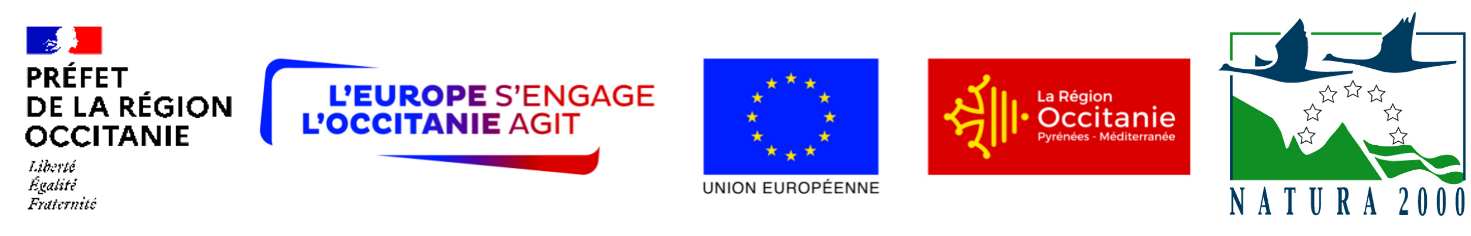 PARTIE 1 : ELEMENTS DE CONTEXTECONSENTEMENTPARTIE 2 : DONNEES SUR L’EXPLOITATION AGRICOLE Identification de l’exploitation agricolePACAGE : Nom de l’entité : Statut juridique de l’entité : Adresse : Nom et prénom du responsable : Coordonnées du gestionnaire : Superficie totale : Caractéristiques de l’entité collectiveListe des utilisateurs avec les effectifs et types d’animaux amenés (en 2023) :Effectifs et types d’animaux (2023) :Date arrivée du premier troupeau : Date départ du dernier troupeau : Durée moyenne de l’estive (mois) : Commentaires par rapport à l’historique de l’estive : Les effectifs :Comment ont évolué les effectifs ces 10 dernières années ? Quels projets d’évolution sur les 5 prochaines années (en nombre d’utilisateurs et évolution du troupeau) ?Unités pastorales, calendrier et mode de conduite :Atouts / contraintes de l’estive :Historique : les engagements agro-environnementaux 2015-2022 :L’exploitation était-elle déjà engagée dans des dispositifs agro-environnementaux ? Oui/Non(Cette partie doit servir à s’appuyer sur les précédents dispositifs pour faire évoluer les engagements proposés)PARTIE 3 : SITUATION DE L’EXPLOITATION PAR RAPPORT AUX ENJEUXGrands enjeux présents sur l’estive Identification des grands enjeux présents sur l’estive / exploitation (coche) :☐ enjeu « Biodiversité remarquable », Natura 2000 - nom du site concerné☐ enjeu « Equilibre des milieux agro-pastoraux » - Maintien du pastoralisme collectif☐ enjeu « Biodiversité remarquable », PNA (préciser) :☐ autres :Analyse de l’effectif et du chargement pastoral (en cas d’engagement en PRA1)Enjeux écologiques sur les parcelles désignéesPrincipaux enjeux écologiques présents – HabitatsPrincipaux enjeux écologiques présents - Espèces et habitats d’espèces Espèce identifiée dans le PAEC.* : espèce inscrite en annexe I de la directive Oiseaux ou Annexe II ou IV de la directive Habitat Faune Flore.(Si besoin insérer une carte de synthèse des enjeux, illustrations).État éco-pastoral initial, objectifs à atteindre, moyens pour atteindre ces objectifs et indicateurs de suivis(Carte(s) des quartiers, équipements et projets pastoraux).SynthèseRésumé des enjeux écologiques identifiés :Synthèse des constats (état des habitats et des surfaces pastorales, des pratiques à maintenir ou à modifier et leurs impacts positifs et négatifs) :  Préconisations générales de gestion (synthèse des modifications à apporter, des pistes d’amélioration envisageables) :Evaluation de la faisabilité du contrat MAEC :PARTIE 4 : PROPOSITIONS DE MESURES ET PRECONISATIONSPropositions de mesures :Montants estimatifs du contrat :Préconisations de gestion : Pour les MAEC PRA3, OUV1, OUV3 : voir plans de gestion et programmes de travaux Carte des surfaces proposées à l’engagement.PLAN DE GESTION PASTORALE &  PROGRAMME DE TRAVAUXPLAN DE GESTION PASTORALE (pour les parcelles engagées en mesures PRA3 et OUV2)Période prévisionnelle d’utilisation (ou colonne dans le tableau si choix de présentation par groupe d’éléments engagés : à adapter au cas par cas)Modalités spécifiques d’utilisationPLAN DE GESTION - PROGRAMME DE TRAVAUX (Parcelles engagées en mesure OUV1 et OUV2)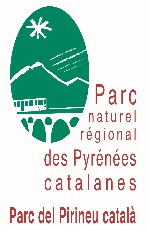 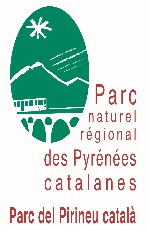 Nom du GPCommunePACAGE :Année 2024Fait à  : Le :  Nom et prénom du représentant de la structure opératrice :Nom et prénom du représentant de l’entité collective :Signature :Signature :Nom du PAECOpérateur du PAECLes enjeux du PAECSituation de l’estive par rapport aux critères de priorisation définis dans le PAECRéserve naturelle nationale concernée et lien avec le plan de gestionSites Natura 2000 concernés et lien avec le document d’objectifsSite classé concerné et points d’attention à prévoirDiagnostic agricole réalisé par et leDiagnostic environnemental réalisé par et lePour garantir vos droits à la vie privée, nous vous demandons de bien vouloir donner votre consentement explicite sur l’utilisation des données :J’accepte que mes coordonnées soient enregistrées et exploitées par la structure opératrice et ses partenaires dans le cadre de l’élaboration et du suivi des MAEC sur son territoire :         OUI                     NONNom/Prénom ou raison socialeCommune du siège
  d’exploitationDépartementEffectifs (nombre
  d’animaux et type
  d’animaux)TOTALBovinsBovinsBovinsovinscaprinséquinsasinsAnimaux- 6
 mois6
 mois
 à 2
 ans> 2
 ans> 1 an ou femelle ayant mis bas> 1 an ou femelle ayant mis bas> 6
 mois> 6
 moisUBG correspondant0,40,610,150,1511Nb de têtes
 par catégorieNb d’UGB Nb d’UGB totaux en 2023Unité pastorale ou lot ou quartierType et nombre d’animaux (effectifs moyens)Mode de conduiteMaiJuinJuilletAoûtSeptembreOctobreNovembreATOUTSEx : matériel disponible pour la gestion des espaces, foncier maîtrisé et/ou regroupé, autonomie fourragère, savoir-faire…CONTRAINTESEx : foncier précaire, manque de main d’œuvre, morcellement…OBJECTIFS DE L’EXPLOITATION (changements et évolutions envisagés)Projets liés à la gestion pastorale (ex : augmentation troupeau)Evolution de l’exploitation à court termeCodes des mesuresSurfaceengagéePérioded’engagementBilan synthétique (complexité et principales contraintes du cahier des charges, changement de pratique induit par ces engagements, difficultés rencontrées dans la mise en œuvre)Avis des experts agricole &naturaliste sur l’efficacité des mesures par rapport aux enjeux (à compléter lors de la phase terrain)(Attention les avis doivent porter sur le type de mesure ou le contenu du précédent plan de gestion et non pas sur le respect des engagements, qui relève de contrôle)Chargement actuel(par ex en UGB temps plein / ha admissible, effectifs ou autre unité à la convenance de l’opérateur) / possibilité de différencier petit et gros bétailÉvolution de ce chargement(tendances)Préconisations des experts pastoraux et de l’opérateur sur le chargement avec l’enjeu de bonne gestion des milieux agropastoraux selon diagnostics pastoraux disponibles, chargements moyens sur des estives comparables, historique et évolution des effectifs…Code Natura 2000Habitat naturel5120Formations à Cytisus purgansHabitat d’espèce ou espèce patrimonialeEnjeu écologiqueex. : Lézard ocelléex. : maintien de l’ouverture des milieux (niche écologique et corridors)Ex : Grand Tétras*	Maintien de la qualité d’habitat de reproduction et l’élevage des jeunesÉléments engagés (parcelle PAC, unité de gestion quartier, ...)Type de milieu et enjeux écologiques présents (habitat ou espèce patrimoniale)Pratiques pastorales mise en œuvreÉvaluation de l’état des habitats naturels présents et espèces associéesObjectifs de gestion éco-pastorale  Moyens pour les atteindreMesures proposéesObjectifs de résultat Indicateurs de suiviN° îlotsN° l’élémentCode mesureAnnée d’engagementSurface graphique (ha) avant décompte SNACode MAECMontant unitaire de la MAEC (€/ha/an)Surfaces estimées issues de la cartographie, avant instruction (ha)Montant estimatif arrondi à l’euro près (€/an)TOTALTOTALN° Ilots PACN° éléments MAECUnité de gestionType et nombre d’animaux (si besoin)JanvierFévrierMarsAvrilMaiJuinJuilletAoûtSept.Oct.Nov.Déc.N° Ilots PACN° éléments MAECUnité de gestionModalités d’utilisation annuelle minimale (pâturage et/ou fauche) et mode de conduite pastorale préconiséRésultats attendus sur la végétation : niveau de consommation de la strate herbacée attendu, le cas échéant niveau de consommation de la strate ligneusePose et dépose éventuelle de clôtures Installation/ déplacement éventuel des points d’eauConditions dans lesquelles l’affouragement temporaire est autoriséPratiques spécifiques en cas de présence d’espèces ou de milieux particuliers sur l’unitéPériode à laquelle doit être effectué le raclage de la strate herbacée  Ex :Pâturage en gardiennage serréLocalisationLieu-ditN° îlots et élémentsFaciès pastoral dominantSuperficie engagée en haCode mesureRésultats à atteindre : Taux de recouvrement ligneux à maintenir Espèces à éliminer ou contenirEspèces ligneuses pouvant être maintenuesEspèces à éliminer : aucune Espèces à contenir : ….Espèces pouvant être maintenues :Périodicité prévisionnelle d’interventions complémentairesAu moins une intervention.Interventions supplémentaires autorisées et périodicité de ces dernières laissées à l’appréciation du contractant pour atteindre les objectifs.Période pendant laquelle l’élimination des rejets ligneux et autres végétaux indésirables doit être réalisée(Cette période doit exclure une période d’interdiction d’au moins 60 jours entre le 1er avril et le 31 juillet)Ex : 1er août – 31 marsMéthode de valorisation/éliminationEx :Les types d’interventions à mettre en œuvre en complément du pâturage (débroussaillage, brûlage…) sont laissés au choix de l'exploitant, (sauf si enjeu local particulier), tant que les objectifs de résultats sont atteintsOu :Débroussaillage mécaniqueGestion des rémanents (export ou maintien sur place)Le cas échéant, matériel spécifique à utiliserSans objet